Те, кто носит погоны, и те, кто вышел на заслуженный отдых, кто защищает национальные интересы страны и региона, и кто ежедневно стоит на страже мира и покоя земляков! От себя лично и от имени всех ирбитчан поздравляю вас с Днем защитника Отечества! Днем воинской славы, мужества, смелости, истинного патриотизма и чести!В этот день мы чествуем тех, кто защищал нашу страну на протяжении всей ее легендарной истории, и тех, кто сегодня верным служением Отечеству обеспечивает обороноспособность, безопасность, мощь и единство России.Желаю ветеранам, кадровым офицерам, солдатам и рядовым сотрудникам профильных ведомств — всем, кто носил и носит форму, крепкого здоровья, счастья и успехов во всех начинаниях, мира и добра!Глава Муниципальногообразования город Ирбит                  Н.В. Юдин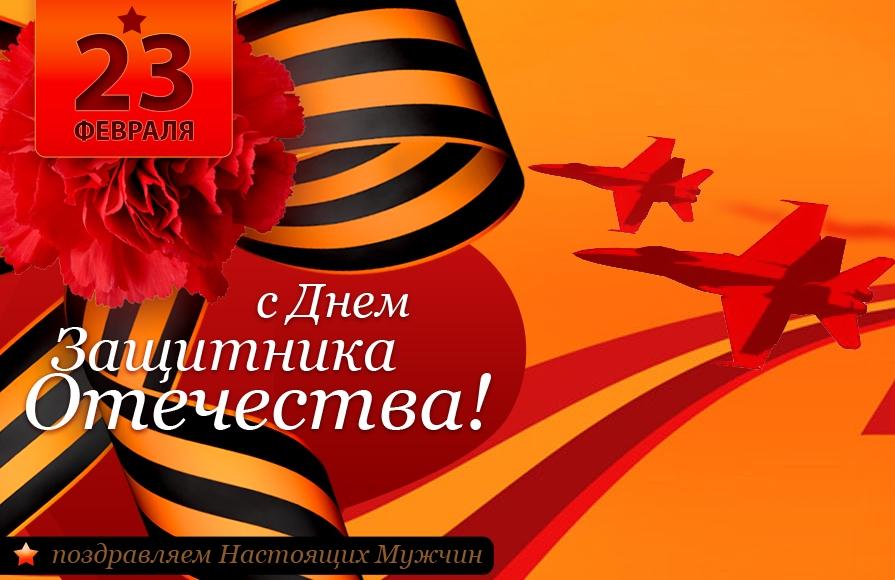 